Карпатов Юрий АнатольевичПрограммистДата рождения: 21.06.1993 г.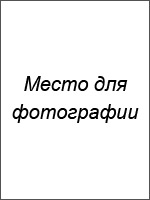 Город:  МоскваСемейное положение:  холостТелефон: +7-xxx-xxx-xx-xxE-mail: …@ya.ruОбразование:Высшее2011 – 2015 гг.,  МИФИ,  г. Москва, дизайн архитектурной средыОпыт работы:Должность: программистДолжностные обязанности:Разработка программного кода для учетных программ (финансовые модули, склад, управленческий учет, закупки).Разработка нового функционала для системы, интеграция с существующими программами.Тестирование доработок, поиск и исправление ошибок.Запуск модулей в эксплуатацию.Обучение персонала, написание сопроводительных инструкций для работы.Ведение отчетности по выполняемым задачам.Причина увольнения: не устраивает оплата труда.Дополнительная информация:Знание иностранных языков: английский технический, чтение и перевод специальной литературы.Владение компьютером: Embarcadero,  Delphi, FirebirdSQL, C#, .NET Framework 4.5Навыки:Отличное знание систем и среды программирования.Навыки проектирования систем.Навык планирования и умение работать в установленные сроки.Оперативное выполнение задач.Личные качества: Логическое мышление, высокая обучаемость, тщательность в проработке деталей, внимательность, ответственность и самодисциплина.Рекомендации с предыдущего места работы:Предоставлю по требованиюОжидаемый уровень заработной платы: от 110 000 рублей.17.10.2015 — по наст. время «Концерн Х», г. Москва, производство, торговля ТНП